UNIVERSIDAD NACIONAL JOSÉ FAUSTINO SÁNCHEZ CARRIÓN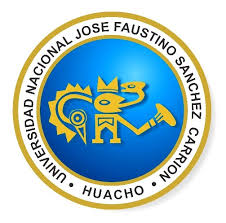 FACULTAD DE EDUCACIÓNESCUELA PROFESIONL DE EDUCACIÓN TECNOLÓGICASÍLABODATOS GENERALES.Asignatura 			: Práctica de Servicio del Graduando – I Código 				: 1002Escuela 			: Educación Básica Científica Tecnológica Departamento 		: Ciencias de la Educación y Tecnológica Educativa Ciclo de Estudio 	: IXCréditos 			: 4 Horas Semanales 	: 8 (2Hrs. Teoría y 6 Hrs. Práctica)Duración del Ciclo 	: 16 SemanasPre – Requisito 	:  Práctica de Servicio del Graduando  ICiclo Académico 	: 2018-IEspecialidad 		: Construcciones Metálicas Docente 			: Mtro. Robert Pedro MATENCIO ROJAS.SUMILLA:La Asignatura “Práctica de Servicio del Graduando I”, permitirá  que los alumnos se inicien en forma práctica al pleno ejercicio de la labor pedagógica del futuro docente, por lo que es necesaria su participación activa en la planificación, ejecución y evaluación del proceso de aprendizaje. Las mismas que se realizan con Prácticas Intensivas, y con el asesoramiento y orientación directa del docente de práctica en las Instituciones Educativas  de prácticas elegidas. En este sentido la asignatura permitirá al practicante desarrollar habilidades, destrezas, conocimientos y valores, obteniendo una sólida formación para el eficiente ejercicio de su labor pedagógica. OBJETIVOS GENERALES Ser un agente de cambio en calidad con capacidades y actitudes competitivas para asumir los cambios necesarios para demostrar valores en su personal y grupal. Formar el más alto nivel de líderes con capacidad crítica reflexiva y creativa capaces de resolver problemas que se generen en una Institución  Educativa.CONTENIDOS CURRICULARES TRANSVERSALES.Educación para la vida y el desarrollo Educación productiva para la sostenibilidad Desarrollo del pensamiento cultural, científico y tecnológico.PROGRAMACIÓN DE CONTENIDOS Y/O ACTIVIDADES DEL DOCENTE.UNIDAD I	: PLANEAMIENTO DIDÁCTICO DEL DOCENTE.TEMA EJE: “LINEAMENTOS GENERALES DE LAS PRÁCTICAS PREPROFESIOINALES Y NORMATIVIDAD DE MANEJO DE DOCUMENTOS DE GESTIÓN EDUCATIVA”.UNIDAD II	:	EJECUCIÓN DE LA  PRÁCTICA INTENSIVA DOCENTE.TEMA EJE: “DIVERSIFICACIÓN CURRICULAR”.UNIDAD III	:	PRÁCTICA INTENSIVA DEL DOCENTE – ACCIÓN EDUCATIVA TEMA EJE: PROGRAMACIÓN CURRICULAR.UNIDAD IV	:	PRÁCTICA INTENSIVA DEL DOCENTE TEMA EJE: INTERACCIÓN EN EL AULA TALLER.ESTRATEGIAS METODOLÓGICAS.METODOLOGÍA:La asignatura es eminentemente (práctico – Teórico), la misma que se combinará una metodología con la participación activa de los alumnos a través de técnicas y dinámica grupales.ESTRATEGIAS DIDÁCTICAS.MEDIOS Y MATERIALES.}SISTEMA DE EVALUACIÓN Puntualidad en el ingreso de su centro educativo, para la ejecución de la práctica intensiva  docente.Entrega de la actividad del aprendizaje a tiempo para su revisión correspondiente Elaboración del Material Didáctico Aptitud  docente capacidad de organización Procedimiento Instrumento Habilidades Didácticas o desarrollo de clase Requisito de aprobación:Asistencia permanente hasta un 80%BIBLIOGRAFÍA GENERAL:Tutoría y orientaciones educativa en la educación secundaria Ministerio de Educación – Lima – Perú 2008Programación de Formación continua de docente en servicio – Educación Secundaria – Ministerio de Educación Lima – Perú 2006Guía de Diversificación Curricular – Ministerio de Educación Lima Perú 2009.Orientaciones Pedagógicas – Ministerio de Educación Lima Perú 2009Nuevo Diseño Curricular Nacional – Ministerio de Educación Lima Perú 2009Guía de Evaluación de los Aprendizajes – Ministerio de Educación Lima – Perú 2006Educación para el Trabajo – Orientaciones para el Trabajo.Pedagógico – Ministerio de Educación – Lima Perú 2008.Guía para el desarrollo de la Capacidad de Toma de Decisiones, Pensamiento CríticoMinisterio de Educación – Lima – Perú – 2006Guía de Educación en valores – Ministerio de Educación  - Lima – Perú 2006Guía de Evaluación de Aprendizaje, Ministerio de Educación – Lima – Perú 2007Fecha: 3 de abril del 2018____________________________________Mtro. Robert Pedro MATENCIO ROJASCAPACIDADESCONTENIDOSSEMANASESIONESAnálisis de lineamientos generales y funciones de la práctica.Pre – Profesional Interpreta y comprende la Norma y el Reglamento en el Sector Educativo y relacionándola con la Organización Educativa  Orientaciones pedagógicas y Elaboración de Cartel de Capacidades.11Argumenta, Reconoce y Ejecuta los principales instrumentos de Gestión Educativa.Documentos Administrativos de la I.E.T.P. P.E.I. MOF; PAT22Conoce y comprende los componentes y procesos generales  que intervienen en la elaboración del Proyecto Curricular InstitucionalEl P.C.I. Interpretación y análisis del área de Educación para el trabajo 31BIBLIOGRAFÍA.Guía de Diversificación Curricular – Ministerio de Educación Lima Perú 2009.Orientaciones Pedagógicas – Ministerio de Educación Lima Perú 2009BIBLIOGRAFÍA.Guía de Diversificación Curricular – Ministerio de Educación Lima Perú 2009.Orientaciones Pedagógicas – Ministerio de Educación Lima Perú 2009BIBLIOGRAFÍA.Guía de Diversificación Curricular – Ministerio de Educación Lima Perú 2009.Orientaciones Pedagógicas – Ministerio de Educación Lima Perú 2009BIBLIOGRAFÍA.Guía de Diversificación Curricular – Ministerio de Educación Lima Perú 2009.Orientaciones Pedagógicas – Ministerio de Educación Lima Perú 2009CAPACIDADESCONTENIDOSSEMANASESIONESDefine describe e interpreta los Fundamentos del Diseño Curricular Nacional.Que es el D.C.N.41Identifica y comprende los procesos que intervienen en la Diversificación Curricular.Diversificación Curricular51Define, Describe, identifica y analiza la estructura del Área Curricular de Educación para el Trabajo.Enfoque basado en competencias para la formación profesional de Educación Técnica 61Conoce y elabora el Cartel de Capacidades.El cartel de capacidades del área 71PRIMER EXAMEN PARCIAL81BIBLIOGRAFÍA Nuevo Diseño Curricular Nacional – Ministerio de Educación Lima Perú 2009Guía de Evaluación de los Aprendizajes – Ministerio de Educación Lima – Perú 2006BIBLIOGRAFÍA Nuevo Diseño Curricular Nacional – Ministerio de Educación Lima Perú 2009Guía de Evaluación de los Aprendizajes – Ministerio de Educación Lima – Perú 2006BIBLIOGRAFÍA Nuevo Diseño Curricular Nacional – Ministerio de Educación Lima Perú 2009Guía de Evaluación de los Aprendizajes – Ministerio de Educación Lima – Perú 2006BIBLIOGRAFÍA Nuevo Diseño Curricular Nacional – Ministerio de Educación Lima Perú 2009Guía de Evaluación de los Aprendizajes – Ministerio de Educación Lima – Perú 2006CAPACIDADESCONTENIDOSSEMANASESIONESConoce, elabora una Programación Curricular.Como desarrollar una Programación Curricular91Conoce, diseña y articula las Unidades Didácticas con la Programación Anual.Como desarrollar una Unidad Didáctica 101Conoce, diseña y estructura de una Sesión de Aprendizaje Desarrollo de una Sesión de Aprendizaje 111Identifica, desarrolla y Confecciona las Hojas de Operaciones y/o información Técnica La hoja de información La hoja de operaciones La hoja de proyecto La hoja de asignación122BIBLIOGRAFÍA.Educación para el Trabajo – Orientaciones para el Trabajo.Pedagógico – Ministerio de Educación – Lima Perú 2008.BIBLIOGRAFÍA.Educación para el Trabajo – Orientaciones para el Trabajo.Pedagógico – Ministerio de Educación – Lima Perú 2008.BIBLIOGRAFÍA.Educación para el Trabajo – Orientaciones para el Trabajo.Pedagógico – Ministerio de Educación – Lima Perú 2008.BIBLIOGRAFÍA.Educación para el Trabajo – Orientaciones para el Trabajo.Pedagógico – Ministerio de Educación – Lima Perú 2008.CAPACIDADESCONTENIDOSSEMANASESIONESAnaliza y aplica las estrategias de Aprendizaje en el aula.Estrategias de Aprendizaje en el aula – taller 13 y 142Conoce, técnicas, aplica y elabora instrumento de evaluación antes y durante la clase.Técnica e instrumentos de Evaluación 151Examen Parcial161BIBLIOGRAFÍA.Guía para el desarrollo de la Capacidad de Toma de Decisiones, Pensamiento CríticoMinisterio de Educación – Lima – Perú – 2006Guía de Educación en valores – Ministerio de Educación  - Lima – Perú 2006Guía de Evaluación de Aprendizaje, Ministerio de Educación – Lima – Perú 2007BIBLIOGRAFÍA.Guía para el desarrollo de la Capacidad de Toma de Decisiones, Pensamiento CríticoMinisterio de Educación – Lima – Perú – 2006Guía de Educación en valores – Ministerio de Educación  - Lima – Perú 2006Guía de Evaluación de Aprendizaje, Ministerio de Educación – Lima – Perú 2007BIBLIOGRAFÍA.Guía para el desarrollo de la Capacidad de Toma de Decisiones, Pensamiento CríticoMinisterio de Educación – Lima – Perú – 2006Guía de Educación en valores – Ministerio de Educación  - Lima – Perú 2006Guía de Evaluación de Aprendizaje, Ministerio de Educación – Lima – Perú 2007BIBLIOGRAFÍA.Guía para el desarrollo de la Capacidad de Toma de Decisiones, Pensamiento CríticoMinisterio de Educación – Lima – Perú – 2006Guía de Educación en valores – Ministerio de Educación  - Lima – Perú 2006Guía de Evaluación de Aprendizaje, Ministerio de Educación – Lima – Perú 20076.2.1.  MÉTODO6.2.2. TÉCNICA6.2.3. INSTRUMENTOSLista de proyectoMétodo activoMétodo, Inductivo, Deductivo.Método Hallen Estudio dirigido Experimentación DiálogoDiscusión Trabajo en grupo Observación espontánea Observación  sistemática Pruebas orales y escritas.Entrevistas Solución de problemas Practicas calificadas Progresión de talleres Pruebas de demostración  de las habilidades y destrezas Aula – Taller Monitoreo Observación Trabajo práctico Trabajo personalizadoCuadro de cotejo Cuadro de progresión Fichas de seguimiento de actitudes Registros de rasgos anecdóticos 6.3.1. PROCEDIMIENTOS6.3.2. ACTIVIDADES6.3.3. INTERROGANTES O PROBLEMAS PRIORITARIOS1. Conoce, define e interpreta la Normatividad de manejo de documentos de Gestión Educativa.En grupo los alumnos estructura el manejo de documentos de Gestión Educativa.¿De qué manera el alumno estructura el manejo de documentos educativos?2. Conoce, define, describe la Diversificación Curricular.Los alumnos elaboran un diagrama de la nueva estructura de la Educación  Básica Regular.¿Cómo se diversifica una Programación Curricular?3. Conoce, elabora los contenidos de una Programación Curricular.Los alumnos estructura sus programaciones  y sesiones de aprendizajes.¿Cómo se presenta la formulación de los aprendizajes esperados en el Plan de Sesión de Aprendizaje? 4. Conoce y aplica las técnicas  y procedimientos antes durante la clase y aplica los comportamientos en el módulo educativo.(Interacción en el aula o taller)Los alumnos elaboran sus hojas de instrucción de aprendizajes en el área de E.P.T.¿La elaboración de la tabla de especificaciones se elabora para cada instrumento de evaluación?7.1. MEDIOS.7.2. MATERIALES.Módulos educativos. Cartillas Cintas Data Textos comprimidos 7.2.1. Plumones 7.2.2.  Guías de Aprendizaje 7.2.3. Separatas 7.2.4. Cartulina cartón y papelotes 7.2.5. Transparencias 7.2.6. Diskette – CD – DVD, Cinta, USB.